ส่วนงาน ……………………………………………………………… โทร. ……………………….ที่  ……………………./……………………..	วันที่       ..........................................เรื่อง ขออนุมัติปิดโครงการวิจัย ตามสัญญารับทุนเลขที่........................
เรียน ประธานคณะกรรมการบริหารทุนอุดหนุนวิจัยเพื่อส่งเสริมและพัฒนางานวิจัยบุคลากร วิทยาเขตศรีราชาผ่าน คณบดีคณะ……………........
             ตามที่ข้าพเจ้า ........................................ ตำแหน่ง ............... สังกัด ................ หัวหน้าโครงการวิจัย เรื่อง “.................................................................” ผู้รับทุนตามสัญญารับทุนวิจัยและนวัตกรรม มหาวิทยาลัยเกษตรศาสตร์ วิทยาเขตศรีราชา สัญญาเลขที่ ........ ลงวันที่ ........ ระยะเวลาดำเนินโครงการวิจัย........ปี ตั้งแต่วันที่ .............ถึงวันที่ ......................... งบประมาณจำนวน …………………..…บาท (……………………………………..บาทถ้วน) นั้น 			บัดนี้ข้าพเจ้าได้ดำเนินโครงการวิจัยเสร็จสิ้นเป็นที่เรียบร้อยแล้ว จึงขออนุมัติปิดโครงการวิจัย และได้แนบหลักฐานการดำเนินการตามเงื่อนไขในสัญญารับทุนเพื่อปิดโครงการวิจัยดังกล่าว ดังนี้ 	บันทึกไฟล์รายงานการวิจัยฉบับสมบูรณ์ (.pdf) ในระบบบริหารงานวิจัย	จัดพิมพ์เป็นรูปเล่มรายงานวิจัยฉบับสมบูรณ์ จำนวน ๑ เล่ม	  ไฟล์การนำเสนอในรูปแบบโปสเตอร์ (ดิจิตอลไฟล์) และคลิปวิดีโอตามรูปแบบที่คณะกรรมการฯ 		กำหนด	บทความวิจัยที่ตีพิมพ์ในวารสารวิชาการระดับนานาชาติ จำนวน......บทความ  ดังนี้ 
1. ระบุ Title Author (s) Journal Vol. No. Pages and  Published year  	(พร้อมแนบหลักฐาน)ยังไม่ได้ดำเนินการตีพิมพ์ คาดว่าจะมีภายในเดือน.............ปี................... (ภายในไม่เกิน 1 ปี นับจากวันสิ้นสุดสัญญา)อื่นๆ (เช่น จัดพิมพ์เป็นหนังสือโดยสำนักพิมพ์ เป็นต้น พร้อมแนบหลักฐาน)จึงเรียนมาเพื่อโปรดพิจารณา                  ลงชื่อ …………………………………………….หัวหน้าโครงการวิจัย                  (………………………………..…………)ความเห็นคณบดี............................................................................................................................................................................................................................................................................................................................................................................................................................................................................................................................................................                               ลงชื่อ................................................................................                                 (	                                                 )                              (คณบดีคณะ......................................................................)                                วันที่........เดือน ........พ.ศ.…........…..การตรวจสอบ................................................................................................................................................................................................................................................................................................................................................................................................................................................................................................................................................................................................ลงชื่อ …………………………………………….                                                      (………………………………………………)                         เลขานุการคณะกรรมการบริหารทุนอุดหนุนวิจัย                           เพื่อส่งเสริมและพัฒนางานวิจัยบุคลากร วิทยาเขตศรีราชา                                                            วันที่........เดือน ........พ.ศ.…........…..การพิจารณาอนุมัติให้ปิดโครงการอย่างสมบูรณ์ อนุมัติให้ปิดโครงการ โดยยังค้างส่งหลักฐานการตีพิมพ์ผลงานวิจัย ไม่อนุมัติ  ………………………………………………………………………………………………………………..………………………………………………………………………………………………………………..ลงชื่อ ………………………………………………………………………………………….         (.........................................................................)        ประธานคณะกรรมการบริหารทุนอุดหนุนวิจัย          เพื่อส่งเสริมและพัฒนางานวิจัยบุคลากร วิทยาเขตศรีราชา                วันที่........เดือน ........พ.ศ.…........…..  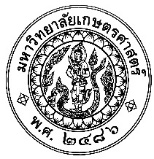          บันทึกข้อความ